Международный форум по развитию промышленного строительства и проектирования Industrial construction/Industrial design (ICID forum – 2022)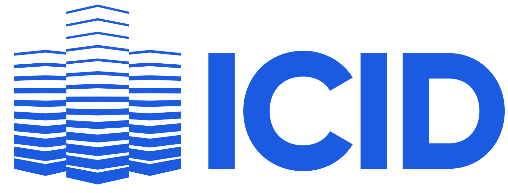 г. Екатеринбург, отель «Анжело», ул. Бахчиванджи, 55а, конференц-зал 2 этаж, 22 сентября 2022 годаВ работе Форума примут участие представители «Мечела», «НЛМК», «Камаза», «Алмаз Антея», «Атомэнергопроекта», «Ростелекома», «Пермских моторов», «Транснефти», «МТЗ-ХОЛДИНГ» (Беларусь) и других крупных компаний.Спикеры форума продемонстрируют будущие тендеры для подрядчиков. Участники форума могут открыто рассказать представителям органов власти о системных трудностях, которые мешают в работе, о предложениях по решению тех или иных актуальных проблем.Организаторами форума выступают СРО «Уральское объединение строителей», СРО «Лига проектных организаций», соорганизатор – федеральная электронная торговая площадка «ТЭК-Торг». Форум состоится при поддержке Ассоциации «Национальное объединение строителей», Ассоциации «Национальное объединение изыскателей и проектировщиков», Министерства промышленности и торговли Российской Федерации.Участие бесплатное. Возможно онлайн-участие.Программа Форума и регистрация на сайте www.стройпромка.рф.